Publicado en Madrid el 30/11/2022 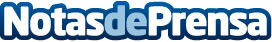 Ringover ayuda a las empresas españolas a adaptar su comunicación con clientes a la era del trabajo híbridoLa compañía, que experimentó un crecimiento cercano al 600% en el último año en España, ofrece una solución de comunicación omnicanal 100% basada en la nube que se puede desplegar en apenas tres minutos y que ayuda a las pymes y grandes empresas españolas a mejorar sus comunicaciones con los clientesDatos de contacto:Ángela Mozo91 5619415Nota de prensa publicada en: https://www.notasdeprensa.es/ringover-ayuda-a-las-empresas-espanolas-a Categorias: Telecomunicaciones Emprendedores E-Commerce Software http://www.notasdeprensa.es